QUY ĐỊNH ĐÓNG QUYỂN LVTNPage Layout: chọn khổ giấy A4, cài đặt kích thước như hình bên dưới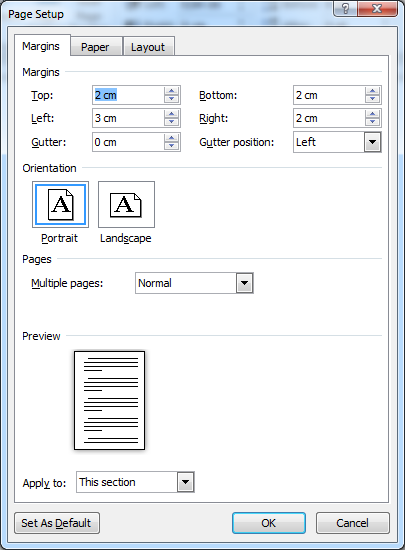 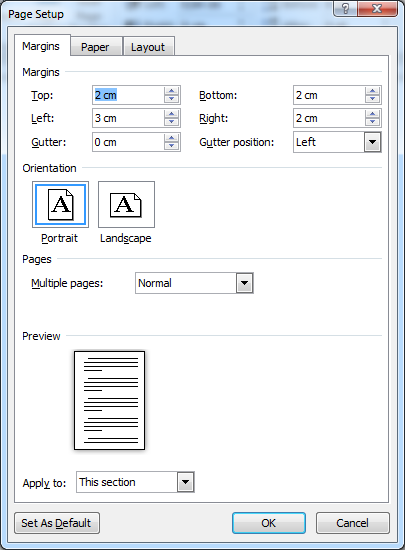 Định dạng cho bìa 1, bìa 2:Định dạng khung (Page border) cho bìa 1, bìa 2: chọn kiểu viền đơn giản như hình mẫu bên dưới.  Kích thước font chữ, khoảng cách các dòng (paragraph) theo hình mẫu bên dưới.  Màu bìa quyển LVTN:Hệ ĐẠI HỌC: Hệ LIÊN THÔNG ĐẠI HỌC:Hệ CAO ĐẲNG:TRƯỜNG ĐẠI HỌC CÔNG NGHỆ SÀI GÒNKHOA CÔNG NGHỆ THÔNG TIN---oOo---LUẬN VĂN TỐT NGHIỆPTên đề tài: XÂY DỰNG WEBSITE BÁN HÀNG TRỰC TUYẾNTP HỒ CHÍ MINH – NĂM 2016TRƯỜNG ĐẠI HỌC CÔNG NGHỆ SÀI GÒNKHOA CÔNG NGHỆ THÔNG TIN---oOo---LUẬN VĂN TỐT NGHIỆPTên đề tài: XÂY DỰNG WEBSITE BÁN HÀNG TRỰC TUYẾNNgười hướng dẫn: TRẦN VĂN ASinh viên thực hiện:1. NGUYỄN VĂN B2. TRẦN VĂN CTP HỒ CHÍ MINH – NĂM 2016Lời cảm ơn: sử dụng shapes theo mẫu để trang trí.Mục lục:Sử dụng mục lục tự động, Mục lục theo nội dung: theo hướng dẫn của GVHD, thường thì lấy nội dung của tiêu đề cấp 1,2.Mục lục theo hình ảnh: lấy nội dung phần ghi chú hình ảnh. Ví dụ:Phần nội dung đề tài:Qui định chung:Font: Times New RomanSize: 13Khoảng cách giữa các đoạn là: 6pt Khoảng cách giữa các dòng (line spacing) là: 1,3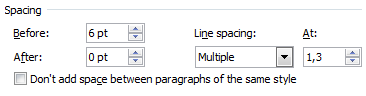 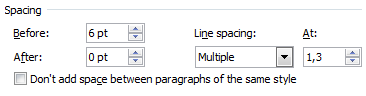 Qui định các tiêu đề chính:Tiêu đề cấp 1: Size: 22, chữ in hoa, in đậmDành cho các tiêu đề về Chương 1,2,3…hoặc Phần A,B,C…Canh phải, không sử dụng header, footer.Tiêu đề cấp 2: Size: 15, chữ in hoa, in đậmDành cho các tiêu đề I,II,III…Tiêu đề cấp 3:Size: 13, chữ thường, in đậm.Dành cho tiêu đề của I.1/, I.2/ hoặc II.1/, II.2/, .…Tiêu đề cấp 4:Size: 13, chữ thường, in nghiêng.Dành cho cho tiêu để của 1.1, 1.2, ….Tiêu đề thấp nhất có cỡ chữ là 13 (dành cho tiêu đề của a., b., c.,…)Xem ví dụ: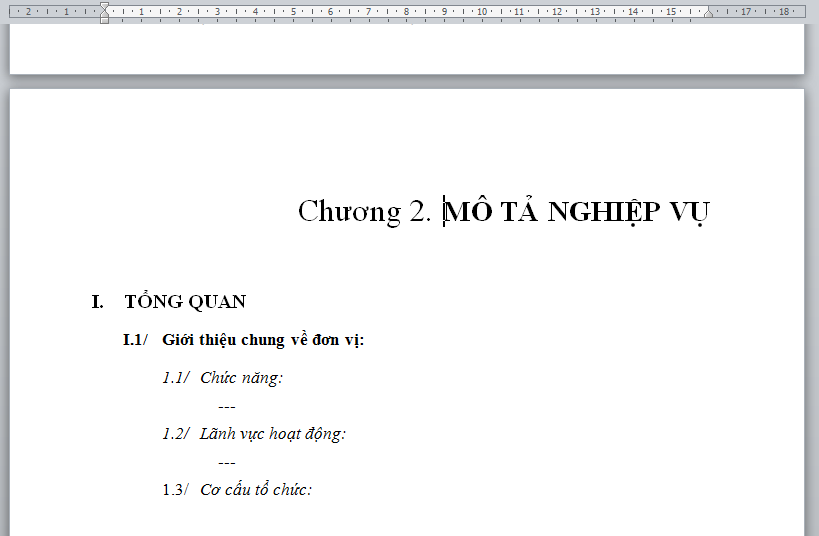 Quy định về cách đặt header and footer:Đặt tiêu đề đầu trang (Header):Ở các trang có chứa tiêu đề cấp 1(chương, phần…) không sử dụng header.Các trang còn lại trong có sử dụng header, ghi tên chương (phần) mấy? ghi nội dung header bằng chữ hoa, in nghiêng . (vd: Chương 2: MÔ TẢ NGHIỆP VỤ)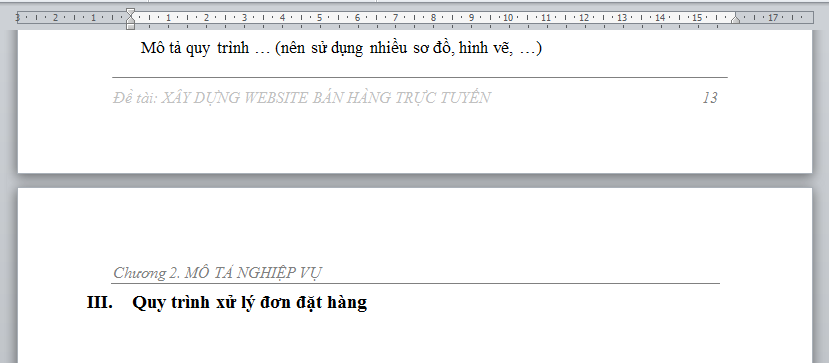 Lưu ý: ở mỗi chương (hoặc phần…) có tiêu đề header chứa nội dung phù hợp với nội dung thuộc chương (phần) đó.Hướng dẫn cách làm: Tìm hiểu cách tạo phân đoạn (section), tạo tiêu đề trong mỗi phân đoạn.Đặt tiêu đề cuối trang (Footer):Ở tất cả các footer của quyển LVTN có chứa nội dung là tên đề tài viết bằng chữ in hoa, nghiêng. Dánh số thứ tự trang liên tiếp nhau,bắt đầu từ phần nội dung của LVTN có số thứ tự từ 1 cho đến hết quyển LVTN, stt canh phải.(xem hình trên)Quy định về hình ảnh:Canh giữa, để hình ở chế độ Wrap text  Top and bottomPhần chú thích hình: canh giữa, gạch dưới phần đánh số thứ tự hình phụ thuộc vào tiêu đề cấp 1 (ví dụ hình bên dưới ở chương 5 hình số 2 được viết như sau: Hinh 5-2)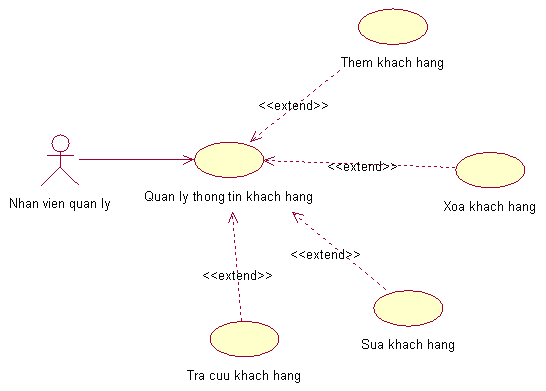 Hình 5-2: Use case của Nhân viên quản lý.Qui định về in ấn:In 1 mặt trên Giấy A4.In tờ bìa bằng giấy màu cứng, màu bìa theo qui định của từng hệ.Quyển LVTN tối thiểu 60 trang.Qui định cách xếp thứ tự khi đóng quyển LVTNBìa 1 (in trên bìa cứng, giấy màu)Chèn tờ giấy trắng.Bìa 2 (in trên giấy trắng).Tờ nhiệm vụ.Lời cảm ơn.Mục lục nội dung.Mục lục hình ảnh hoặc sơ đồ.Nội dung LVTN.Phụ lục. Tài liệu tham khảo.Chèn tờ giấy trắng.Tờ giấy màu cứng cùng màu với tờ bìa 1.CÁC TRANG BÊN DƯỚI LÀ VÍ DỤ VỀ CÁCH ĐẶT MỤC LỤC TỰ ĐỘNG, TIÊU ĐỀ HEADER, 
TIÊU ĐỀ FOOTERMỤC LỤCChương 1. GIỚI THIỆU	1I.	ĐẶT VẤN ĐỀ	1I.1/ Giới thiệu bối cảnh chung của xã hội hay của đơn vị khai thác.	1I.2/ Sự phát triển của công nghệ	1II.	MỤC TIÊU CỦA ĐỀ TÀI	1Chương 2. MÔ TẢ NGHIỆP VỤ	2I.	TỔNG QUAN	2I.1/ Giới thiệu chung về đơn vị:	2I.2/ Cơ cấu tổ chức:	2II.	QUY TRÌNH ĐẶT HÀNG	3III.	QUY TRÌNH XỬ LÝ ĐƠN ĐẶT HÀNG	3Chương 3. HIỆN TRẠNG	4I.	HỆ THỐNG H1	4I.1/ Giới thiệu chung về hệ thống H1	4II.	HỆ THỐNG H2	4     v.v…MỤC LỤC CÁC HÌNH VẼHình 4-1. Kiến trúc tổng thể	16Hình 5-1. Use case của quy trình đặt hàng.	19Hình 5-2. Use case của Nhân viên quản lý.	20Hình 7-1. Sơ đồ quan niệm dữ liệu.	24GIỚI THIỆUĐẶT VẤN ĐỀGiới thiệu bối cảnh chung của xã hội hay của đơn vị khai thác.Những nhu cầu hay những khó khăn gặp phải hằng ngày.Sự phát triển của công nghệSự phát triển của công nghệMỤC TIÊU CỦA ĐỀ TÀINêu những mục tiêu chính của LVTN, giới hạn phạm vi ứng dụng.MÔ TẢ NGHIỆP VỤTỔNG QUANGiới thiệu chung về đơn vị:Chức năngLãnh vực hoạt động:Cơ cấu tổ chức:Cơ cấu tổ chức:QUY TRÌNH ĐẶT HÀNGMô tả quy trình … (nên sử dụng nhiều sơ đồ, hình vẽ, …)QUY TRÌNH XỬ LÝ ĐƠN ĐẶT HÀNGHIỆN TRẠNGHỆ THỐNG H1Giới thiệu chung về hệ thống H1Mô tả chức năng của môđun H11Mô tả chức năng của môđun H12Nhận xét, đánh giáƯu điểm:Khuyết điểm:HỆ THỐNG H2Tài liệu tham khảoTác giả 1, tác giả 2 (năm xuất bản). Tên sách/tài liệu, Nơi xuất bản.Sử dụng style “Tai lieu tham khao”